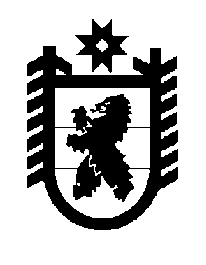 Российская Федерация Республика Карелия    ПРАВИТЕЛЬСТВО РЕСПУБЛИКИ КАРЕЛИЯПОСТАНОВЛЕНИЕот 14 марта 2012 года № 76-Пг. ПетрозаводскО внесении изменений в постановление Правительства Республики Карелия от 16 февраля 2012 года № 53-ППравительство Республики Карелия п о с т а н о в л я е т:Внести в Комплекс мер по модернизации региональной системы общего образования на 2012 год, утвержденный постановлением Правительства Республики Карелия от 16 февраля 2012 года № 53-П                «О финансовом обеспечении модернизации региональной системы общего образования в 2012 году», изменения, изложив его в новой редакции согласно приложению.          ГлаваРеспублики Карелия                                                                     А.В. НелидовПриложение к постановлениюПравительства Республики Карелияот 14 марта 2012 года № 76-П Комплекс мерпо модернизации региональной системыобщего образования на 2012 год1. Состояние системы общего образования Республики КарелияВ Республике Карелия по состоянию на 1 сентября 2011 года в общеобразовательных учреждениях обучается 64980 детей, в том числе 12687 детей  –  в 125 сельских общеобразовательных учреждениях, 52293 ребенка – в 105 городских общеобразовательных учреждениях. Сеть общеобразовательных учреждений на начало 2011/12 учебного года представлена в Республике Карелия 230 учреждениями. Кроме того, в городе Петрозаводске реализуют программы общего образования два негосударственных учреждения.Структура общеобразовательных учреждений в разрезе типов и видов учреждений на начало 2011/12 учебного года составляет:начальные общеобразовательные школы и образовательные учреждения для детей дошкольного и младшего школьного возраста – 3 учреждения;основные общеобразовательные школы – 39 учреждений;средние общеобразовательные школы (включая негосударственные) – 147 учреждений;средние общеобразовательные школы с углубленным изучением отдельных предметов – 10 учреждений;гимназии – 4 учреждения;лицеи – 7 учреждений;кадетские школы-интернаты – 1 учреждение;специальные (коррекционные) образовательные учреждения для обучающихся, воспитанников с ограниченными возможностями здоровья (включая образовательные учреждения для детей, нуждающихся в психолого-педагогической и медико-социальной помощи)  –  9 учреждений;специальные учебно-воспитательные учреждения для детей и подростков с девиантным поведением – 1 учреждение;вечерние (сменные) общеобразовательные учреждения – 9 учреждений.В течение последних 15 лет в Республике Карелия закончился процесс снижения контингента обучающихся в общеобразовательных учреждениях, количество первоклассников ежегодно увеличивается на 0,8-1,8 процента.В 2008-2010 годах в республике реализовывались отраслевая целевая программа «Развитие образования в Республике Карелия в 2008-2010 годах», Комплексный проект модернизации образования в Республике Карелия в 2008-2009 годах, которые создали условия для поэтапного перехода к новому содержанию образования на основе современных  технологий, и, как следствие, к новым образовательным результатам, отвечающим современным требованиям инновационной экономики, гражданского общества и конкурентоспособной личности.Реструктуризация сети общеобразовательных учреждений в муниципальных образованиях позволила развить модели базовых (магнитных) общеобразовательных учреждений и образовательных учреждений дополнительного образования, ресурсных центров школьных образовательных округов.Базовые (магнитные) общеобразовательные учреждения и их структурные подразделения (филиалы) на территориях школьного образовательного округа позволили создать новую организационную структуру системы образования на селе – сетевую форму организации предоставления образования по всем образовательным программам: основным общеобразовательным, основным профессиональным, дополнительным образовательным программам.Таким образом, решена задача доступности (в том числе и транспортной) качества условий организации образовательного процесса на территории школьного образовательного округа, межшкольной интеграции школьных образовательных округов вокруг базового (магнитного) общеобразовательного учреждения. В городских округах созданы полисистемные образовательные округа, интегрирующие на закрепленной территории образовательные программы всех уровней образования и формирующие сетевые образовательные программы. В базовых (магнитных) общеобразовательных учреждениях за счет технологий «открытого лицейского класса», «открытого профильного класса» отработаны модели организации предпрофильного и профильного обучения на ступени среднего (полного) общего образования. Тем самым сформировано многообразие выбора профиля обучения для всех обучающихся общеобразовательных учреждений на ступени среднего (полного) общего образования, входящих в школьный образовательный округ и за его пределами.В рамках участия Республики Карелия в проекте «Информатизация системы образования» в каждом муниципальном районе и городском округе созданы межшкольные методические центры развития современных технологий переподготовки и повышения квалификации педагогических работников, создан республиканский координационный центр поддержки их деятельности. Межшкольные методические центры обеспечивают взаимодействие базовых (магнитных) общеобразовательных учреждений в вопросах переподготовки и повышения квалификации педагогических работников в вопросах освоения и внедрения в практику современных образовательных средств, включая дистанционное обучение с использованием существующих ресурсов информационно-телекоммуникационной сети «Интернет».В региональной системе оценки качества образования Республики Карелия используются: совершенствование нормативного правового регулирования развития региональной системы оценки качества образования; обеспечение, проведение и анализ результатов государственной (итоговой) аттестации обучающихся общеобразовательных учреждений, освоивших образовательные программы основного общего образования, с использованием механизмов независимой оценки знаний; проведение контрольно-надзорных мероприятий в части обеспечения качества подготовки обучающихся общеобразовательных  учреждений федеральным государственным образовательным стандартам.Обеспечение государственных гарантий прав граждан в сфере общего образования в Республике Карелия осуществляется посредством предоставления субвенций из бюджета Республики Карелия бюджетам муниципальных районов и городских округов на основании Закона Республики Карелия от 1 ноября 2005 года № 915-ЗРК «О межбюджетных отношениях в Республике Карелия». Законом определен нормативный подушевой подход к определению стоимости образовательных услуг в сфере общего образования с учетом ряда объективных параметров организации образовательного процесса в расчете на одного обучающегося: по уровням и ступеням образования (дошкольное, начальное общее, основное общее, среднее (полное) общее образование), по категориям обучающихся, по реализации федерального государственного образовательного стандарта основного общего образования нового поколения.Внедрение в сферу общего образования Республики Карелия нормативного подушевого финансирования осуществлялось в рамках реализации Комплексного проекта модернизации образования в Республике Карелия в 2008-2009 годах. Целью внедрения нормативного подушевого финансирования является стимулирование процессов развития общеобразовательных учреждений для создания конкурентной среды и эффективного расходования средств бюджета Республики Карелия в условиях повышения самостоятельности и ответственности общеобразовательных учреждений в управлении ресурсами. Основными задачами, которые удалось решить посредством применения принципов нормативного подушевого финансирования, является доведение бюджетных средств муниципальным общеобразовательным учреждениям с учетом видов, объемов предоставляемых образовательных услуг, специфики организации образовательного процесса. По данным федеральных статистических наблюдений, в Республике Карелия 83,9 процента общеобразовательных учреждений получают средства бюджета Республики Карелия на реализацию основных общеобразовательных программ по нормативному подушевому финансированию.С 1 января 2009 года в Республике Карелия введена новая система оплаты труда учителей общеобразовательных учреждений. Новая система оплаты труда учителей общеобразовательных учреждений позволила осуществить переход к самостоятельности общеобразовательных учреждений в установлении системы оплаты труда и формировании штатного расписания, обеспечить общественное участие в оценке результатов труда как основы распределения стимулирующей части фонда оплаты труда, установить механизмы учета в окладе всех видов деятельности педагогических работников, определенных должностными обязанностями.Через формирование стимулирующей части фонда оплаты труда введен механизм оплаты труда работникам за качество и результат труда, повышены стимулирующие функции оплаты труда. На конец 2010 года стимулирующая часть фонда оплаты труда учителей общеобразовательных учреждений составляла не более 9 процентов, по итогам 2011 года – 20 процентов. С 2006 года на территории Республики Карелия реализуется  приоритетный национальный проект «Образование». В 2011 году проект реализовывался по пяти направлениям:выплата денежного вознаграждения за выполнение функций классного руководителя педагогическим работникам государственных образовательных учреждений Республики Карелия и муниципальных образовательных учреждений;выплата денежного поощрения лучшим учителям государственных образовательных учреждений Республики Карелия и муниципальных образовательных учреждений;внедрение современных образовательных технологий;организация дистанционного образования детей-инвалидов; поддержка талантливой молодежи.В 2011 году выплачено пять денежных поощрений лучшим учителям по 200 тысяч рублей и пять республиканских премий по 100 тысяч рублей.В рамках реализации приоритетного национального проекта «Образование» и подпрограммы «Одаренные дети» региональной целевой программы «Дети Карелии» на 2008-2011 годы учреждена республиканская стипендия детям «За особые успехи в интеллектуальной, художественно-творческой, спортивной и общественной деятельности», ежегодно выплачивается единовременное денежное поощрение лучшим учителям. Размер республиканской стипендии составляет 15 тысяч рублей. В 2011 году в Республике Карелия реализовывались следующие целевые программы:долгосрочная целевая программа «Развитие образования в Республике Карелия в 2011-2015 годах»;региональная целевая программа «Гармонизация национальных и конфессиональных отношений, формирование гражданского согласия в Республике Карелия на 2007-2011 годы» («Карелия – территория согласия»);региональная целевая программа «Патриотическое воспитание граждан Российской Федерации, проживающих на территории Республики Карелия» на 2008-2011 годы;региональная целевая программа «Дети Карелии» на 2008-2011 годы;региональная целевая программа «Социальная поддержка инвалидов в Республике Карелия» на 2008-2011 годы;региональная целевая программа «Улучшение демографической ситуации Республики Карелия на период 2008-2010 годов и до 2015 года»;долгосрочная целевая программа «Пожарная безопасность в Республике Карелия на период до 2012 года».Также по результатам конкурсного отбора среди субъектов Российской Федерации в 2011 году в Республике Карелия осуществлялись мероприятия Федеральной целевой программы развития образования на 2011-2015 годы: достижение во всех субъектах Российской Федерации стратегических ориентиров национальной образовательной инициативы «Наша новая школа», распространение на всей территории Российской Федерации современных моделей успешной социализации детей. В системе общего образования достаточно большое внимание уделяется обучению детей с ограниченными возможностями здоровья. Обучение ведется в специальных (коррекционных) образовательных учреждениях для обучающихся, воспитанников с отклонениями в развитии, в специальных (коррекционных) классах для обучающихся с ограниченными возможностями здоровья  в общеобразовательных учреждениях, а также по специальным (коррекционным) общеобразовательным программам I-VIII вида в общеобразовательных классах. Доля детей с ограниченными возможностями здоровья, обучающихся по специальным программам, имеет тенденцию к росту за счет увеличения доли детей, обучающихся в рамках инклюзивного, интегрированного образования.Изучение родных языков в общеобразовательных учреждениях республики, по-прежнему остается одним из приоритетных направлений развития национальной культуры. Родные языки изучаются в 49 общеобразовательных учреждениях. Особое внимание изучению родных языков уделяется в Калевальском, Олонецком и Пряжинском национальных районах. Вепсский язык изучают 177 человек в трех общеобразовательных учреждениях, карельский – 1604 человека в 20 общеобразовательных учреждениях, финский – 3928 человек в 26 общеобразовательных учреждениях. Кроме того, обучение родному языку ведется на факультативных занятиях. На начало учебного года факультативно изучали родные языки 746 человек.В 2011/12 учебном году охват обучающихся горячим питанием составляет 92,8 процента. Организация питания осуществляется в 207 общеобразова-тельных учреждениях.В Республике Карелия создана система государственно-общественного управления общеобразовательным учреждением.Публичный доклад и сайт общеобразовательного учреждения стали инструментами внешней оценки управления развитием общеобразовательного учреждения:доля общеобразовательных учреждений, в которых согласно зарегистрированному уставу действует орган государственно-общественного управления (совет), составляет 97 процентов;доля общеобразовательных учреждений, которые предоставили общественности публичный доклад за 2011 год, составляет 64 процента;доля общеобразовательных учреждений, имеющих свои регулярно обновляемые сайты в информационно-телекоммуникационной сети «Интернет»,  составляет 91 процент.Разработана система обучения общественных управляющих (учебные модули по государственно-общественному управлению в программах повышения квалификации по подготовке и переподготовке менеджеров образования, «летние школы» общественного управления для обучающихся, «зимние школы» общественного управления для учителей, интерактивные формы проведения семинаров с родителями – школьными управляющими «Родительский университет», совместные проекты общественных управляющих с органами самоуправления ассоциации общественно-активных школ Республики Карелия, издание специальных методических и нормативно-инструктивных сборников по государственно-общественному управлению в образовании).Таким образом, в ходе реализации региональных целевых программ и федеральных проектов и программ развития образования, а также участия в международных проектах в Республике Карелия созданы условия для реализации приоритетной задачи национальной образовательной инициативы «Наша новая школа» – сформировать модели образовательных систем нового поколения, обеспечивающих выполнение требований современного качества общего образования.Однако остается ряд проблем, которые необходимо решать в ходе реализации региональных целевых программ, федеральных проектов и программ развития образования: cохраняется недостаточная проработанность механизмов, обеспечивающих развитие региональной системы оценки качества образования Республики Карелия на всех уровнях – региональном, муниципальном – общеобразова-тельного учреждения;cохраняется ситуация «старения» учительского корпуса. Повышение заработной платы учителей в 2011 году не изменило ситуацию по привлечению молодых специалистов в систему образования; управленческие кадры всех уровней, педагогические работники испытывают существенные профессиональные затруднения, связанные с постоянным изменением нормативных правовых актов в сфере образования;при значительной доле учителей пенсионного возраста и крайне медленном обновлении кадрового состава педагогических работников повышение квалификации не дает должного эффекта. Требуют изменений принципы, технологии, методы повышения квалификации педагогических работников;система раннего выявления и поддержки талантливых детей является не достаточно развитой;недостаточное материально-техническое оснащение общеобразовательных учреждений, ветхое состояние зданий общеобразовательных учреждений, несформированная безбарьерная среда для детей с ограниченными возможностями здоровья;большинство общеобразовательных учреждений во исполнение Федерального закона от 8 мая 2010 года № 83-ФЗ «О внесении изменений в отдельные законодательные акты Российской Федерации в связи с совершенствованием правового положения государственных (муниципальных) учреждений» переходят в статус казенных, что не способствует развитию самостоятельности и ограничивает привлечение внебюджетных инвестиций.В целях обеспечения государственных гарантий доступности нового качества образования всех уровней, повышения эффективности реализуемых образовательных программ и образовательных услуг необходимо: повысить качество образования на основе обновления его структуры, содержания и технологий обучения в соответствии с новыми федеральными государственными образовательными стандартами;усовершенствовать региональную систему оценки качества образования с расширением участия потребителей образовательных услуг; совершенствовать нормативное подушевое финансирование общеобразова-тельных учреждений, новую систему оплаты труда учителей общеобразова-тельных учреждений; построить систему непрерывного профессионального роста педагогических работников, привлечь в сферу образования молодых и квалифицированных специалистов; повысить инновационный потенциал и инвестиционную привлекательность системы образования.2. Итоги модернизации региональной системы общего образования в            2011 годуВо всех муниципальных образованиях созданы школьные образовательные округа с базовыми (магнитными) общеобразовательными учреждениями и структурными подразделениями (филиалами) на территориях школьного округа, утверждены планы развития 83 базовых (магнитных) общеобразовательных учреждений, разработаны модельное положение о базовых (магнитных) общеобразовательных учреждениях, инструктивно-методический сборник по развитию моделей базовых (магнитных) общеобразовательных учреждений.              В городе Петрозаводске развиваются восемь полисистемных образовательных округов с базовыми (центральными общеобразовательными учреждениями) – ресурсными центрами профильного обучения, образовательных программ по воспитанию, дополнительному образованию детей. Для эффективного формирования новой модели региональной системы оценки качества образования Республики Карелия создано государственное автономное учреждение Республики Карелия «Центр оценки качества образования».С 1 сентября 2011 года 6761 обучающийся первых классов всех общеобра-зовательных учреждений обучается по федеральному государственному образовательному стандарту начального общего образования, 824 обучающихся вторых классов 33 общеобразовательных учреждений продолжили обучение по федеральному государственному образовательному стандарту начального общего образования, что составляет 29 процентов от общего количества обучающихся по общеобразовательной программе начального (общего) образования.Государственным  автономным образовательным учреждением Республики Карелия дополнительного профессионального образования (повышения квалификации) специалистов «Институт повышения квалификации работников образования» разработаны сетевой график и программа курсов повышения квалификации по теме «Введение федерального государственного образовательного стандарта начального общего образования».В общеобразовательных учреждениях на начало 2011/12 учебного года работало 13429 человек, в том числе 779 человек – на условиях внешнего совместительства.Из числа основных работников общеобразовательных учреждений                7,1 процента составляют руководящие работники, 54,5 процента – педагогический персонал, 5,9 процента – учебно-вспомогательный персонал, 32,5 процента – обслуживающий персонал. В 2010/11 учебном году на работу в общеобразовательных учреждениях трудоустроились 192 специалиста, из них 151 – выпускники образовательных учреждений профессионального образования 2010 года. В 2011/12 учебном году на работу в общеобразовательных учреждениях трудоустроились 164 специалиста.Привлечение молодых специалистов для работы в сельских общеобразовательных учреждениях осуществляется посредством предоставления социальной поддержки. Молодым учителям, отработавшим после окончания учреждений педагогического образования учебный год в сельских общеобразовательных учреждениях, выплачивается единовременная компенсация.  В  шести муниципальных районах Республики Карелия молодым учителям оказывается дополнительная поддержка на муниципальном уровне. Ежегодно для 80 студентов средних и высших учреждений педагогического образования выплачивается стипендия Правительства Республики Карелия.В 2011 году наибольшее количество молодых учителей, получивших   единовременную компенсацию, были трудоустроены в общеобразовательные учреждения Калевальского и Прионежского районов. В основном это выпускники, обучавшиеся в федеральном государственном бюджетном образовательном учреждении высшего профессионального образования «Карельская государственная педагогическая академия» на условиях целевого приема. В 2010 году в рамках реализации программы государственной поддержки выпускников высших учебных заведений, желающих работать в сельских общеобразовательных учреждениях,  трудоустроено 17 молодых учителей, из них 8 учителей английского языка, 4 – математики, 2 – физики, 1 – русского языка и литературы, 1 – начальных классов, 1 – информатики. Данные меры позволили за прошедшие 10 лет привлечь в общеобразовательные учреждения более 500 человек – выпускников учреждений педагогического образования Республики Карелия, в том числе за последние 5 лет – 246 человек. Количество трудоустроенных выпускников учреждений педагогического образования Республики Карелия Молодые семьи, в том числе и учителя, проживающие в сельских населенных пунктах, имеют право принять участие в федеральной целевой программе «Социальное развитие села до 2013 года», предполагающей предоставление субсидии на строительство индивидуального жилья.В рамках реализации инициатив Председателя Правительства Российской Федерации начата работа по изучению потребности молодых учителей в жилье и получении «специальной» ипотеки. В соответствии с постановлением Правительства Республики Карелия от        26 октября 2011 года № 289-П «Об утверждении Порядка оказания государственной поддержки гражданам, проживающим на территории Республики Карелия, при улучшении ими жилищных условий с использованием ипотечных жилищных кредитов (займов)» предусмотрены льготы для различных категорий граждан, в том числе работникам государственных и муниципальных образовательных, медицинских учреждений.Государственная поддержка предоставляется в виде ежеквартальной компенсации процентной ставки по кредитному договору (договору займа).Компенсация процентной ставки определена в размере 5 процентов годовых в течение срока действия договора, но не более пяти лет. Повышение квалификации по федеральному государственному образовательному стандарту основного общего образования прошли 100 процентов учителей первых классов (12 процентов от общей численности учителей), 36,7 процента руководителей. В 2011 году осуществлен первый этап социологического исследования результатов организации образовательного процесса в соответствии с федеральным государственным образовательным стандартом начального общего образования. Исследование показало, что в 92 процентах общеобразовательных учреждений создана нормативная правовая база, регламентирующая работу по введению федерального государственного образовательного стандарта начального общего образования; во всех общеобразовательных учреждениях разработана и утверждена основная общеобразовательная программа начального общего образования общеобразовательного учреждения, осуществлено повышение квалификации всех учителей начальных классов; в 67 процентах  общеобразовательных учреждений определена оптимальная для реализации федерального государственного образовательного стандарта начального общего образования модель организации образовательного процесса, обеспечивающая организацию внеурочной деятельности обучающихся; 93 процента родителей, ответивших на вопросы анкеты, довольны условиями, созданными в общеобразовательном учреждении для реализации федерального государственного образовательного стандарта начального общего образования; 78 процентов родителей довольны материально-технической базой общеобразовательного учреждения; 77 процентов родителей довольны медицинским обслуживанием в общеобразовательном учреждении; 90 процентов родителей одобряют условия получения дополнительного образования.Вместе с тем, 42 процента директоров общеобразовательных учреждений испытывают трудности в процессе создания условий для введения федерального государственного образовательного стандарта начального общего образования, 31 процент учителей не имеет возможности воспользоваться информационно-коммуникационными технологиями при проведении урока и при подготовке к нему в своем общеобразовательном учреждении, менее половины учителей           (41 процент) могут получить методическую помощь в своем общеобразовательном учреждении и только 14 процентов учителей – в муниципальной методической службе; декларируя владение технологиями развивающего обучения, 44 процента учителей испытывают трудности в разработке уроков с точки зрения федерального государственного образовательного стандарта начального общего образования, 38 процентов учителей – в планировании и организации мониторинга новых результатов освоения образовательных программ.Статистическая информацияпо количеству аттестуемых педагогических работников в 2011 годуУдельный вес численности учителей в возрасте до 30 лет в общей численности учителей общеобразовательных учреждений составляет                   13,93 процента. За последние 3 года положительная динамика численности молодых учителей составила 2,5 процента. Удельный вес численности обучающихся, которым предоставлены все основные виды современных условий обучения, от общей численности обучающихся по основным общеобразовательным программам общего образования:При реализации дистанционного обучения в Республике Карелия в               2011 году были достигнуты  следующие показатели:Основные показатели результативности реализации Комплекса мер модернизации системы общего образования в 2011 году представлены в следующей таблице:Показатели результативности реализации Комплекса мер                            модернизации системы общего образования в 2011 годуВ 2011 году в целях повышения эффективности вложения финансовых средств, направленных на реализацию проекта модернизации региональной системы общего образования, все оборудование поставлялось в общеобразовательные учреждения с обязательным учетом необходимости устранения нарушений по требованиям надзорных органов, необходимости создания условий для реализации федерального государственного образовательного стандарта, реализации дистанционного обучения. Реализация проекта модернизации региональной системы общего образования на территории республики в 2011 году позволила осуществить значительные  позитивные изменения:повышение фонда оплаты труда учителей общеобразовательных учреждений (Республика Карелия превысила обязательство, установленное Соглашением между Министерством образования и науки Российской Федерации и Правительством Республики Карелия о предоставлении субсидии из федерального бюджета бюджету Республики Карелия на модернизацию региональной системы общего образования, на 23 процента – средняя заработная плата учителей за ставку заработной платы в IV квартале 2011 года составила 21441 рубль); создание условий для реализации федерального государственного образовательного стандарта начального общего образования (закупка компьютерного и интерактивного оборудования, повышение квалификации и профессиональная переподготовка учителей и руководителей общеобразовательных учреждений);улучшение условий для реализации дистанционного обучения детей-инвалидов (повышение пропускной способности интернет-трафика, обновление программного обеспечения, повышение квалификации учителей общеобразовательных учреждений);улучшение материально-технической оснащенности, обеспечение  качественных условий для организации учебного процесса (закупка оборудования для школьных столовых, спортивного оборудования, оборудования для организации медицинского обслуживания, проведение текущего ремонта зданий общеобразовательных учреждений в целях обеспечения соблюдения требований к санитарно-бытовым условиям, охране здоровья обучающихся, снижение потребления энергоресурсов);развитие мер поддержки талантливых детей (повышение квалификации по тьютерскому сопровождению, создание центра для поддержки одаренных детей, расширение спектра конкурсов на всех уровнях образования);апробирование республиканской системы непрерывного электронного мониторинга показателей результативности и эффективности деятельности общеобразовательных учреждений, через которую предполагается, помимо исследований, осуществлять контроль качества подготовки обучающихся.В 2012 году сохранится реализация достижения целей Комплекса мер 2011 года по модернизации региональной системы общего образования. Следует скорректировать содержание программ курсов повышения квалификации для педагогических и руководящих работников общеобразовательных учреждений по направлению «Реализация федерального государственного образовательного стандарта начального общего и основного общего образования», усилив практическую направленность программ по проблемам формирования учебной деятельности обучающихся и освоения технологий развивающего обучения, предусмотрев также создание базовой площадки, на которой будет организована практическая стажировка для педагогических работников общеобразовательных учреждений по освоению технологий развивающего обучения в начальной школе.При повышении квалификации и/или профессиональной подготовки руководителей общеобразовательных учреждений были достигнуты следующие показатели:	3. Механизм реализации Комплекса мер по модернизации региональной системы общего образования в 2011 годуКомплекс мер по модернизации региональной системы общего образования реализовывался путем направления субсидий из федерального бюджета 
бюджету Республики Карелия, из бюджета Республики Карелия бюджетам  муниципальных районов и городских округов на софинансирование расходных обязательств муниципальных районов и городских округов, возникающих при реализации муниципальных комплексов мер по модернизации общего образования. Создан постоянно действующий Координационный совет по модернизации образования в Республике Карелия. Проведена общественная экспертиза муниципальных комплексов мер по модернизации общего образования. Определен оператор Комплекса мер по модернизации региональной системы общего образования. Осуществлялись информационное сопровождение и мониторинг достижения основных показателей эффективности Комплекса мер по модернизации общего образования  на основе федерального электронного мониторинга «Наша новая школа» и республиканской системы непрерывного электронного мониторинга показателей результативности и эффективности деятельности общеобразовательных учреждений.4. Описание реализации Комплекса мер по модернизации региональной системы общего образования на 2012 годЦелью Комплекса мер по модернизации региональной системы общего образования на 2012 год (далее – Комплекс мер) является модернизация региональной системы общего образования, формирование моделей образовательных систем, обеспечивающих современное качество общего образования.Задачи Комплекса мер:повышение заработной платы учителей;обеспечение качественных условий обучения, в том числе через развитие материально-технической базы общеобразовательных учреждений;совершенствование механизма общественного участия в управлении образованием на всех уровнях;решение проблем малокомплектных общеобразовательных учреждений в сельской местности, в том числе через развитие системы дистанционного обучения;модернизация базовых общеобразовательных учреждений и создание центров дистанционного образования;подготовка, переподготовка и повышение квалификации учителей и руководителей общеобразовательных учреждений;привлечение молодых учителей в общеобразовательные учреждения;комплектование школьных библиотек и медиатек;повышение уровня комплексной безопасности образовательных учреждений, всех участников образовательного процесса;повышение энергосбережения.Основные показатели результативности реализации Комплекса мер представлены в таблице:Основные показатели результативности реализации Комплекса мер5. Описание комплекса мероприятий по поддержке развития сети общеобразовательных учреждений, реализующих федеральные государственные образовательные стандарты нового поколенияКомплекс мероприятий по поддержке развития сети общеобразовательных учреждений, реализующих федеральные государственные образовательные стандарты нового поколения, включает в себя:внедрение федерального государственного образовательного стандарта нового поколения, обеспечение компетентностного подхода, обеспечивающего базовые академические знания, формирование ключевых компетентностей, позитивного социального опыта;формирование моделей образовательных систем, сетевых структур, обеспечивающих современное качество образования «для всех и для каждого»;формирование региональной системы оценки качества образовательных результатов, создание республиканского центра мониторинга и оценки качества образования;внедрение новых систем оплаты труда всех работников общеобразовательных учреждений, ориентированных на результат, на основе нормативного подушевого финансирования; создание республиканского центра дистанционного обучения, обеспечивающего обучение по основным общеобразовательным, основным профессиональным, дополнительным образовательным программам, включая обучение лиц с ограниченными возможностями здоровья;развитие республиканской системы дополнительного образования, выявления и поддержки одаренных детей и талантливой молодежи;формирование республиканского и межмуниципальных центров научного и технического творчества детей и молодежи;развитие моделей безопасного образования, гарантирующих права ребенка на индивидуальное развитие и здоровьесбережение;реализация на межмуниципальной основе программы создания индустрии школьного питания; реализация проекта «Инклюзивная школа» по интеграции детей с ограниченными возможностями здоровья в образовательную среду.6. Ожидаемые результаты реализации Комплекса мерК концу реализации Комплекса мер ожидаются следующие результаты:в IV квартале 2012 года средняя заработная плата учителей в общеобразовательных учреждениях, расположенных на территории Республики Карелия, будет составлять 100 процентов уровня средней заработной платы работников в отраслях экономики за 2011 год;повышение заработной платы учителей общеобразовательных учреждений произойдет в условиях совершенствования систем оплаты труда общеобразовательных учреждений, которые введены в 100 процентах общеобразовательных учреждений;общеобразовательные учреждения, реализующие образовательные программы начального общего образования, будут оснащены оборудованием для внедрения федерального государственного образовательного стандарта начального общего образования;для внедрения федерального государственного образовательного стандарта в общеобразовательных учреждениях, реализующих образовательные программы основного общего образования, будет апробировано учебное оборудование, составлен минимальный типовой перечень и общий план-график оснащения общеобразовательных учреждений. Закупка оборудования будет произведена частично с учетом поступления финансовых средств;100 процентов руководителей общеобразовательных учреждений пройдут повышение квалификации по программам дополнительного профессионального образования в области менеджмента, государственного и муниципального управления объемом не менее 144 часов, включая вопросы внедрения федерального государственного образовательного стандарта, энергоэф-фективности общеобразовательных учреждений;экономия средств общеобразовательных учреждений в результате реализации мероприятий по энергоэффективности будет иметь положительную динамику. В 2012 году 41 процент средств субсидии из федерального бюджета бюджету Республики Карелия будет направлен на замену окон в общеобразовательных учреждениях. 7. Механизм реализации Комплекса мер Комплекс мер будет реализовываться следующими механизмами:изменение структуры Министерства образования Республики Карелия; создание отдельного интернет-ресурса по освещению результатов Комплекса мер по аналогии с федеральным сайтом «Модернизация региональных систем общего образования»; продолжение работы Координационного совета по модернизации образования в Республике Карелия;продолжение работы по усовершенствованию экономических механизмов в Республике Карелия. Разработка проекта нормативного правового акта Республики Карелия, устанавливающего размеры региональных нормативов финансового обеспечения образовательной деятельности муниципальных общеобразовательных учреждений по реализации образовательных программ дошкольного и начального общего образования и рекомендаций о применении указанных нормативов на муниципальном уровне;формирование на ассоциативной основе регионального Института развития новой школы как сетевого ресурсного сообщества;продолжение осуществления мониторинга достижения показателей результативности посредством федерального электронного мониторинга «Наша новая школа», республиканской системы непрерывного электронного мониторинга показателей результативности и эффективности деятельности общеобразовательных учреждений Республики Карелия; сохранение работы «горячей линии» по вопросам повышения заработной платы учителей. 8. Возможные риски реализации Комплекса мер и способы их преодоленияВ качестве рисков реализации Комплекса мер можно выделить следующие:формальное повышение заработной платы учителям общеобразовательных учреждений без совершенствования локальных нормативных актов, установивших системы оплаты труда учителей;повышение доступности к современным образовательным ресурсам через формирование инфраструктуры и внедрение технологий дистанционного обучения, особенно для малочисленных, территориально удаленных общеобразовательных учреждений может оказаться неэффективным способом в виду низкого интернет-трафика и низким уровнем квалификации учителей.С целью преодоления указанных возможных рисков предлагается реализовать следующие меры:проводить ежемесячный мониторинг повышения заработной платы учителям общеобразовательных учреждений и анализ кадрового обновления;провести для руководителей общеобразовательных учреждений тренинг по финансовому менеджменту;проводить мониторинг и анализ локальных нормативных актов, обеспечивающих реализацию механизма стимулирования профессиональной деятельности учителей общеобразовательных учреждений;предусмотреть в муниципальных комплексах мер по модернизации общего образования системные мероприятия, способствующие привлечению молодых учителей, совершенствованию новой системы оплаты труда;осуществить подготовку тьютеров для внедрения технологий дистанционного обучения, сформировать сетевое сообщество учителей-предметников «Виртуальная школа», авторов новых образовательных ресурсов;осуществить наполнение республиканского образовательного портала новыми образовательными программами общего образования;обновить компьютерное оборудование для муниципальных базовых общеобразовательных учреждений – ресурсных центров дистанционного обучения в школьных образовательных округах; проводить непрерывный мониторинг интернет-трафика всех общеобразовательных учреждений;внедрить нормативое подушевое финансирование, учитывающее расходы на организацию дистанционного обучения.9. Ориентиры развития системы общего образования в Республике Карелия на период до 2020 годаРеализация основных мероприятий Комплекса мер позволит создать условия для реализации стратегии развития республиканской системы общего образования, достижения целевых показателей, предусмотренных Стратегией социально-экономического развития Республики Карелия до 2020 года.10. Целевые показатели достижения стратегических результатовЦелевыми показателями достижения стратегических результатов являются:доля детей, охваченных услугами дошкольного образования в учреждениях различной организационно-правовой формы, достигнет к 2020 году                            90 процентов;доля детей, прошедших предшкольную подготовку в различной форме, достигнет к 2020 году 100 процентов;доля государственных и муниципальных образовательных учреждений, образовательные программы которых финансируются на основе нормативного подушевого принципа,  увеличится до 98 процентов;доля обучающихся в общеобразовательных учреждениях, отвечающих современным требованиям к условиям осуществления образовательного процесса, увеличится до 95 процентов;средняя численность учащихся общеобразовательных учреждений на одного учителя увеличится до 13 человек;среднемесячная заработная плата педагогических работников общеобразовательных учреждений достигнет средней заработной платы в экономике Республики Карелия;доля педагогических работников, заработная плата которых определяется в зависимости от качества и востребованности предоставляемых образова-тельных услуг, увеличится до 98 процентов;доля общеобразовательных учреждений, в которых созданы управляющие советы, увеличится до 100 процентов;доля государственных и муниципальных образовательных учреждений, тип которых изменен на автономные образовательные учреждения, увеличится до 45 процентов;доля детей с ограниченными возможностями здоровья, обучающихся в неспециализированных образовательных учреждениях, увеличится до                 50 процентов.План-графикреализации мероприятий по модернизации региональной системы                            общего образования в 2012 году_____________Приложение № 1 к Комплексу мер Переченьмероприятий Комплекса мер Приложение № 2 к Комплексу мер Значения показателей  (подпоказателей) результативности предоставления субсидии из федерального бюджета бюджету Республики Карелия на модернизацию региональной системы общего образования в 2012 годуПриложение № 3 к Комплексу мер План-графикповышения фонда оплаты труда учителей общеобразовательных учреждений Республики Карелия в 2012 годуМуниципальный районКоличество трудоустроенных выпускников учреждений педагогического образования Республики Карелия по годамКоличество трудоустроенных выпускников учреждений педагогического образования Республики Карелия по годамКоличество трудоустроенных выпускников учреждений педагогического образования Республики Карелия по годамКоличество трудоустроенных выпускников учреждений педагогического образования Республики Карелия по годамКоличество трудоустроенных выпускников учреждений педагогического образования Республики Карелия по годамМуниципальный район2007 2008 2009 2010 2011 123456Беломорский63113Калевальский211210Кемский243-1Кондопожский35525Лахденпохский1–1–1Лоухский–6414Медвежьегорский2222–Муезерский32512Олонецкий25––3Питкярантский2–213Прионежский4145910Пряжинский710467Пудожский64133Сегежский11–13Сортавальский621–2Суоярвский34723Всего5063423160Тип образовательного учрежденияПрошли аттестацию, человекПрошли аттестацию, человекПрошли аттестацию, человекПрошли аттестацию, человекТип образовательного учрежденияна высшую квалифика-ционную категориюна первую квалифика-ционную категориюна соответствие занимаемой должностивсего12345Дошкольное образовательное учреждение7513787299Общеобразовательное учреждение (начального общего, основного общего, среднего (полного) общего образования) 290428240958Образовательное учреждение начального профессионального образования11181342Образовательное учреждение среднего профессионального образования3916358Образовательное учреждение дополнительного профессионального образования0101Специальное (коррекционное) образовательное учреждение для обучающихся, воспитанников с отклонениями в развитии19294290Образовательное учреждение для детей-сирот и детей, оставшихся без попечения родителей2204Образовательное учреждение дополнительного образования детей945729180Итого5306874141631доля школьников, обучающихся в общеобразовательных учрежде-ниях, имеющих собственный или на условиях договора пользования спортивный зал 94,98 %;доля школьников, обучающихся в общеобразовательных учрежде-ниях, обеспеченных хотя бы одним мультимедийным проектором96,46 %;доля школьников, обучающихся в общеобразовательных учреждениях, обеспеченных хотя бы одной интерактивной доской76,33 %;доля школьников, обучающихся в общеобразовательных учрежде-ниях, хотя бы в одном здании которых обеспечена безбарьерная среда9,54 %;доля школьников, обучающихся в общеобразовательных учрежде-ниях имеющих собственный или на условиях договора пользования лицензированный медицинский кабинет 57,57 %;доля школьников, обучающихся в общеобразовательных учрежде-ниях, в которых работает хотя бы один квалифицированный медработник78,67 %;78,67 %;доля школьников, обучающихся в общеобразовательных учрежде-ниях, в которых есть оборудованные аварийные выходы, необходимое количество средств пожаротушения, подъездных путей к зданию, отвечающих всем требованиям пожарной безопасности95,38 %;95,38 %;доля школьников, обучающихся в общеобразовательных учрежде-ниях, имеющих действующую пожарную сигнализацию и автоматическую систему оповещения людей при пожаре90,33 %;90,33 %;доля школьников, обучающихся в общеобразовательных учрежде-ниях, имеющих действующую охрану (сторож, охранник или кнопка экстренного вызова милиции)96,43 %;96,43 %;доля школьников, обучающихся по федеральным государствен-ным образовательным стандартам (в общей численности учащихся)12 %;12 %;доля школьников, обучающихся по федеральным государствен-ным образовательным стандартам начального общего образования (в общей численности учащихся начального общего образования)29 %;29 %;доля общеобразовательных учреждений, в которых разработана основная образовательная программа учреждения, соответствую-щая требованиям федерального государственного образователь-ного стандарта начального общего образования (от общего числа общеобразовательных учреждений, реализующих общеобразова-тельные программы начального общего образования) 80,77 %;80,77 %;доля общеобразовательных учреждений, в локальные норматив-ные акты о системе оплаты труда которых включен пункт о распределении стимулирующей части фонда оплаты труда учителей в зависимости от результативности обучающихся – предметной и метапредметной (от общего числа общеобразова-тельных учреждений, реализующих общеобразовательные программы начального общего образования) 83,17 %.83,17 %.доля общеобразовательных учреждений, указавших, что приме-няют дистанционные образовательные технологии при реализации основных и/или дополнительных образовательных программ общего образования (от общего числа общеобразовательных учреждений) доля общеобразовательных учреждений, указавших, что приме-няют дистанционные образовательные технологии при реализации основных и/или дополнительных образовательных программ общего образования (от общего числа общеобразовательных учреждений) 14,41 %;14,41 %;доля общеобразовательных учреждений, в которых применяются дистанционные образовательные технологии для обучения обучающихся (от общего числа общеобразовательных учреждений) доля общеобразовательных учреждений, в которых применяются дистанционные образовательные технологии для обучения обучающихся (от общего числа общеобразовательных учреждений) 81,82 %;81,82 %;доля общеобразовательных учреждений, в которых дистанцион-ные образовательные технологии применяются для обучения учащихся других общеобразовательных учреждений (от общего числа общеобразовательных учреждений) доля общеобразовательных учреждений, в которых дистанцион-ные образовательные технологии применяются для обучения учащихся других общеобразовательных учреждений (от общего числа общеобразовательных учреждений) 0 %;0 %;доля общеобразовательных учреждений, в которых дистанцион-ные образовательные технологии применяются для обучения учащихся в данном общеобразовательном учреждении и учащихся других общеобразовательных учреждений (от общего числа общеобразовательных учреждений) доля общеобразовательных учреждений, в которых дистанцион-ные образовательные технологии применяются для обучения учащихся в данном общеобразовательном учреждении и учащихся других общеобразовательных учреждений (от общего числа общеобразовательных учреждений) 12,12 %;12,12 %;доля педагогических работников, осуществляющих обучение с применением дистанционных образовательных технологий (от общей численности педагогических работников) доля педагогических работников, осуществляющих обучение с применением дистанционных образовательных технологий (от общей численности педагогических работников) 1,97 %;1,97 %;доля обучающихся, охваченных дистанционным обучением (от общей численности обучающихся) доля обучающихся, охваченных дистанционным обучением (от общей численности обучающихся) 1,75 %;1,75 %;доля педагогических работников, имеющих доступ к сети Интернет на скорости до 128 Кб/с (от общей численности педагогических работников, ведущих занятия с использованием дистанционных образовательных технологий) доля педагогических работников, имеющих доступ к сети Интернет на скорости до 128 Кб/с (от общей численности педагогических работников, ведущих занятия с использованием дистанционных образовательных технологий) 12,12 %;12,12 %;доля педагогических работников, имеющих доступ к сети Интернет на скорости до 256 Кб/с (от общей численности педагогических работников, ведущих занятия с использованием дистанционных образовательных технологий) доля педагогических работников, имеющих доступ к сети Интернет на скорости до 256 Кб/с (от общей численности педагогических работников, ведущих занятия с использованием дистанционных образовательных технологий) 18,18 %;18,18 %;доля педагогических работников, имеющих доступ к сети Интернет на скорости до 512 Кб/с (от общей численности педагогических работников, ведущих занятия с использованием дистанционных образовательных технологий) 9,09 %;9,09 %;доля педагогических работников, имеющих доступ к сети Интернет на скорости до 2 Мб/с (от общей численности педагогических работников, ведущих занятия с использованием дистанционных образовательных технологий) 30,3 %;30,3 %;доля педагогических работников, имеющих доступ к сети Интернет на скорости более 2 Мб/с (от общей численности педагогических работников, ведущих занятия с использованием дистанционных образовательных технологий) 24,24 %;24,24 %;доля общеобразовательных учреждений, перешедших на электронный документооборот/электронные системы управления (от общего числа общеобразовательных учреждений) 37,99 %;37,99 %;доля общеобразовательных учреждений, которые перешли на электронный документооборот/электронные системы управления (от общего числа общеобразовательных учреждений, реализующих дистанционные образовательные технологии) 60,61 %;60,61 %;доля общеобразовательных учреждений, ведущих электронный документооборот с использованием электронной подписи (от общего числа общеобразовательных учреждений ведущих электронный документооборот) 72,41 %.72,41 %.№п/пНаименование показателя результативности Планируемое значение показателя резуль-тативности заIV квартал2011 года, процентовДостигнутое значение показателя результатив-ности на конец2011 года, процентов123412341.Соотношение среднемесячной заработной платы учителей в субъекте Российской Федерации за             IV квартал текущего года и среднемесячной (по данным Федеральной службы государственной статистики) заработной платы работников в целом в экономике субъекта Российской Федерации за   I квартал текущего года911142.Доля школьников, обучающихся по федеральным государственным образовательным стандартам, в общей численности школьников (по ступеням общего образования) 11,5122.1.Начальное общее образование 29292.2.Основное общее образование 002.3.Среднее (полное) общее образование 003.Доля учителей, получивших в установленном порядке первую, высшую квалификационные категории и подтверждение соответствия занимаемой должности, в общей численности учителей 20334.Доля учителей и руководителей общеобразова-тельных учреждений, прошедших повышение квалификации и профессиональную переподго-товку для работы в соответствии с федеральными государственными образовательными стандар-тами, в общей численности учителей 34345.Доля общеобразовательных учреждений, осуществляющих дистанционное обучение обучающихся, в общей численности общеобразовательных учреждений 336.Динамика снижения потребления по всем видам топливно-энергетических ресурсовположительнаяположительнаядоля руководителей общеобразовательных учреждений, прошед-ших повышение квалификации и/или профессиональную переподготовку для работы в соответствии с федеральным государственным образовательным стандартом (в общей численности руководителей общеобразовательных учреждений) 30,81 %;доля руководителей общеобразовательных учреждений, которые на курсах повышения квалификации рассматривали вопросы создания образовательной программы без практических занятий (в общей численности руководителей общеобразовательных учреждений) 29,86 %;доля руководителей общеобразовательных учреждений, которые на курсах повышения квалификации рассматривали вопросы создания образовательной программы с практическими занятиями (в общей численности руководителей общеобразовательных учреждений) 14,22 %;доля руководителей общеобразовательных учреждений, которые на курсах повышения квалификации не рассматривали вопросы создания образовательной программы (в общей численности руководителей общеобразовательных учреждений) 30,33 %;доля руководителей общеобразовательных учреждений, которые на курсах повышения квалификации рассматривали вопросы финансово-экономического обеспечения без практических занятий (в общей численности руководителей общеобразовательных учреждений) 29,86 %;доля руководителей общеобразовательных учреждений, которые на курсах повышения квалификации рассматривали вопросы финансово-экономического обеспечения с практическими занятиями (в общей численности руководителей общеобразова-тельных учреждений) 8,06 %;доля руководителей общеобразовательных учреждений, которые на курсах повышения квалификации не рассматривали вопросы финансово-экономического обеспечения (в общей численности руководителей общеобразовательных учреждений) 34,6 %.№п/пНаименование показателя результативности Достигнутое значение показателя результатив-ности на конец         2011 года, процентовПланируемое значение показателя результати-вности заIV квартал 2012 года, процентов123412341.Соотношение среднемесячной заработной платы учителей в субъекте Российской Федерации за                  IV квартал текущего года  и среднемесячной (по данным Федеральной службы государственной статистики) заработной платы работников в целом в экономике субъекта Российской Федерации за             I квартал текущего года 1141002.Доля школьников, обучающихся по федеральным государственным образовательным стандартам, в общей численности школьников (по ступеням общего образования) 12242.1.Начальное общее образование 29542.2.Основное общее образование 022.3.Среднее (полное) общее образование 003.Доля учителей, получивших в установленном поряд-ке первую, высшую квалификационные категории и подтверждение соответствия занимаемой должнос-ти, в общей численности учителей33404.Доля учителей и руководителей общеобразова-тельных учреждений, прошедших повышение квалификации и профессиональную переподго-товку для работы в соответствии с федеральными государственными образовательными стандартами, в общей численности учителей34415.Доля общеобразовательных учреждений, осущест-вляющих дистанционное обучение обучающихся, в общей численности общеобразовательных учреждений 356.Динамика снижения потребления по всем видам топливно-энергетических ресурсовположи-тельнаяположи-тельная№ п/пМероприятиеСрок выполне-нияОтветственные исполнителиВид документа123451.Обсуждение мероприятий Комплекса мер на Координационном совете по модернизации образования в Республике Карелия и их утверждение Правительством Республики Карелия I кварталМинистерство образования Республики Карелияакт Правительства Республики Карелия2.Разработка детальных планов закупок, аттестации учителей, обучения учителей   и управ-ленцев, привлечения молодых учителей, совершенствования новой системы оплаты труда и нормативного подушевого финансирования, развития сети путем создания базовых (магнитных) школ с сетью филиалов на основе интегри-рованных муниципальных мероприятий модернизации общего образованияI кварталМинистерство образования Республики Карелияутвержденные планы3.Проведение республиканского проектировочного семинара              по развитию моделей базовых            школ – социокультурных комплексов школьных округов            с этнокультурным компонентомI кварталМинистерство образования Республики Карелия,общеобразова-тельные учрежденияпрограмма семинара4.Принятие республиканских финансовых планов, включая графики повышения заработной платы учителейI кварталМинистерство образования Республики Карелия,Министерство финансов Республики Карелияутвержденные финансовые планы123455.Разработка муниципальных мероприятий модернизации общего образования на 2012 год во всех муниципальных районах и городских округах Республики КарелияI кварталМинистерство образования Республики Карелия,органы местного самоуправления в Республике Карелия(по согласованию)решение коллегии Министерства образования Республики Карелия6.Проведение общественных экспертиз и публичных защит муниципальных мероприятий модернизации общего образо-вания на 2012 год во всех муниципальных районах и городских округах Республики КарелияI кварталМинистерство образования Республики Карелия,органы местного самоуправления в Республике Карелия(по согласованию)распоряжение Министерства образования Республики Карелия7.Заключение соглашений между Министерством образования Республики Карелия и органами местного самоуправления муниципальных районов и городских округов в Республике Карелия о взаимодействии по выполнению Комплекса мер I кварталМинистерство образования Республики Карелия, органы местного самоуправления в Республике Карелия(по согласованию)заключенные соглашения8.Мониторинг пропускной способности интернет-сетей общеобразовательных учреж-дений и программного обеспечения в целях внедрения дистанционного обученияII кварталМинистерство образования Республики Карелия,органы местного самоуправления в Республике Карелия, осуществляющие управление в сфере образования(по согласованию)план увеличения пропускной способности, обновления программного обеспечения и приобретения электронных образовательных ресурсов9.Проведение текущего ремонта с целью развития школьной инфраструктуры и выполнения требований к санитарно-бытовым условиям и охране здоровья обучающихся, а также подготовки помещений для установки нового оборудованияII-III кварталыМинистерство образования Республики Карелия,органы местного самоуправления в Республике Карелия(по согласованию), общеобразова-тельные учреждениязаключенные договоры (контракты), утвержденные планы10.Заседание Координационного совета по модернизации образования в Республике КарелияIII кварталМинистерство образования Республики Карелияпротокол1234511.Обсуждение основных поло-жений мероприятий Комплекса мер по модернизации  региональной системы общего образования на 2013 год на августовских педагогических совещаниях III кварталМинистерство образования Республики Карелия,органы местного самоуправления в Республике Карелия, осуществляющие управление в сфере образования(по согласованию)решение августовского педагогического совещания12.Подготовка и представление в Министерство образования и науки Российской Федерации отчетов по реализации Соглашения между Минис-терством образования и науки Российской Федерации и Правительством Республики Карелия и Комплекса мер III, IV кварталыМинистерство образования Республики Карелияотчеты 13.Проведение семинаров для молодых учителей, трудо-устроившихся в общеобразо-вательных учрежденияхIV кварталМинистерство образования Республики Карелия,органы местного самоуправления в Республике Карелия, осуществляющие управление в сфере образования(по согласованию)программы семинаров14.Публичный отчет общеобра-зовательного  учреждения о повышении заработной платы и достижении значений показателей Комплекса мер IV кварталобщеобразова-тельные  учрежденияотчет15.Комплексная оценка реализации муниципальных мероприятий на региональном уровнеIV кварталМинистерство образования Республики Карелия,органы местного самоуправления в Республике Карелия, осуществляющие управление в сфере образования(по согласованию)отчеты об оценке на коллегии Министерства образования Республики Карелия1234516.Реализация муниципальных и школьных  программ повы-шения энергосбережения, разработка школьных и муниципальных программ повышения энергосбережения на новый финансовый годв соответствии с утвержден-ными программами повышения энергосбере-женияорганы местного самоуправления в Республике Карелия, осуществляющие управление в сфере образования(по согласованию), общеобразова-тельные учрежденияпрограммы повышения энергосбереже-ния17.Проведение капитального ремонта зданий общеобразо-вательных учрежденийв течение годаорганы местного самоуправления в Республике Карелия(по согласованию), общеобразова-тельные учреждениязаключенные договоры (контракты), утвержденные планы18.Проведение реконструкции зданий общеобразовательных учрежденийв течение годаорганы местного самоуправления в Республике Карелия(по согласованию), общеобразова-тельные учреждениязаключенные договоры (контракты), утвержденные планы19.Курсы повышения квалифи-кации учителей и руководи-телей общеобразовательных учреждений согласно утвержденному графику повышения квалификации           на 2012 годв течение годаМинистерство образования Республики Карелия,органы местного самоуправления в Республике Карелия, осуществляющие управление в сфере образования(по согласованию)программы повышения квалификации, график повышения квалификации на 2012 год20.Мониторинг основных показателей эффективности Комплекса мер в течение годаМинистерство образования Республики Карелия,органы местного самоуправления в Республике Карелия(по согласованию)ежеквартальный отчет1234521.Деятельность стажировочных площадок по распространению позитивного опыта формирования моделей образовательных систем, обеспечивающих современное качество образованияв течение годаМинистерство образования Республики Карелияутвержденные планы деятельности стажировочных площадок22.Деятельность стажировочных площадок по распространению позитивного опыта моделей формирования культуры здорового и безопасного образа жизни обучающихсяв течение годаМинистерство образования Республики Карелияутвержденные планы деятельности стажировочных площадок23.Приобретение и поставка в муниципальные общеобразо-вательные учреждения оборудования, в том числе:- учебно-лабораторного;- учебно-производственного;- спортивного;- компьютерного;- для организации медицинского обслуживания;- для школьных столовых;- для проведения государст-венной (итоговой) аттестации обучающихся.Приобретение транспортных средств для перевозки обучаю-щихся.Пополнение фондов библиотек общеобразовательных учрежде-нийв течение годаМинистерство образования Республики Карелия, органы местного самоуправления в Республике Карелия, осуще-ствляющие управ-ление в сфере образования(по согласованию)заключенные договоры (контракты), утвержденные планы поставки оборудования№ п/пМероприятиеОбъемы финансирования(тыс. рублей)Объемы финансирования(тыс. рублей)Объемы финансирования(тыс. рублей)№ п/пМероприятиевсегов том числев том числе№ п/пМероприятиевсегоза счет средств федерального бюджета (субсидия)за счет средств бюджета субъекта Российской Федерации (местных бюджетов) 123451.Приобретение оборудования, в том числе114321,0114321,0-1.1учебно-лабораторного оборудования22871,022871,0-1.2учебно-производственного оборудования5880,05880,0-1.3спортивного оборудования для общеобразовательных учреждений9481,09481,0-1.4спортивного инвентаря для общеобра-зовательных учреждений4990,04990,0-1.5компьютерного оборудования45928,045928,0-1.6оборудования для организации меди-цинского обслуживания обучающихся2520,02520,0-1.7оборудования для школьных столовых22651, 022651,0-1.8оборудования для проведения государст-венной (итоговой) аттестации обуча-    ющихся ---2.Приобретение транспортных средств  для перевозки обучающихся26148,026148,0-3.Пополнение фондов школьных библиотек 10526,010526,0-4.Развитие школьной инфраструктуры (текущий ремонт с целью обеспечения выполнения требований к санитарно-бытовым условиям и охране здоровья обучающихся, а также с целью подготовки помещений для установки оборудования)35715,035715,0-123455.Повышение квалификации, профессио-нальная переподготовка руководителей общеобразовательных учреждений и  учителей4565,02500,02065,06.Модернизация общеобразовательных учреждений путем организации в них дистанционного обучения для обучающихся, в том числе27114,011314,015800,06.1увеличение пропускной способности и оплата интернет-трафика15800,0-15800,06.2обновление программного обеспечения и приобретение электронных образова-тельных ресурсов11314,011314,0-7.Осуществление мер, направленных на энергосбережение в системе общего образования138911,0138911,0-8.Проведение капитального ремонта зданий общеобразовательных учреждений---9.Проведение реконструкции зданий общеобразовательных учреждений---Итого357300,0339435,017865,0№п/пНаименование показателя (подпоказателя) результативности предоставления субсидииЗначение показателя (подпоказателя) результативности предоставления субсидииЗначение показателя (подпоказателя) результативности предоставления субсидииЗначение показателя (подпоказателя) результативности предоставления субсидииЗначение показателя (подпоказателя) результативности предоставления субсидии№п/пНаименование показателя (подпоказателя) результативности предоставления субсидииI кварталII кварталIII кварталIV квартал123456Среднемесячная заработная плата учителей в субъекте Российской ФедерацииСреднемесячная заработная плата учителей в субъекте Российской ФедерацииСреднемесячная заработная плата учителей в субъекте Российской ФедерацииСреднемесячная заработная плата учителей в субъекте Российской ФедерацииСреднемесячная заработная плата учителей в субъекте Российской ФедерацииСреднемесячная заработная плата учителей в субъекте Российской Федерации1.1.Соотношение среднемесячной  заработ-ной  платы  учителей в субъекте Россий-ской Федерации за IV квартал текущего года и среднемесячной, по данным Федеральной службы государственной статистики, заработной платы работников в целом в экономике субъекта Российской Федерации в прошлом году, процентов93,8393,8493,851001.1.1.Размер среднемесячной заработной платы учителей в субъекте Российской Федерации,  рублей19159 1916219164 21704 1.1.2.Размер среднемесячной, по данным Федеральной службы государственной статистики, заработной платы работников в целом в экономике субъекта Российской Федерации, рублей2042020420 20420 21704 2. Школьники, обучающиеся по федеральным государственным образовательным стандартам2. Школьники, обучающиеся по федеральным государственным образовательным стандартам2. Школьники, обучающиеся по федеральным государственным образовательным стандартам2. Школьники, обучающиеся по федеральным государственным образовательным стандартам2. Школьники, обучающиеся по федеральным государственным образовательным стандартам2. Школьники, обучающиеся по федеральным государственным образовательным стандартам2.1.Доля школьников, обучающихся по федеральным государственным образо-вательным стандартам начального общего образования, в общей численности обучающихся в начальной школе, процентов292954542.1.1.Численность школьников, обучающихся по федеральным государственным образовательным стандартам начального общего образования, человек7495 7495 14127 14127 1234562.2.Доля школьников, обучающихся по федеральным государственным образо-вательным стандартам основного общего образования, в общей численности обучающихся в основной школе, процентов00222.2.1.Численность школьников, обучающихся по федеральным государственным образовательным стандартам основного общего образования, человек0 0 567 567 2.3.Доля школьников, обучающихся по федеральным государственным образо-вательным стандартам среднего (полного) общего образования, в общей числен-ности обучающихся в средней школе, процентов00002.3.1.Численность школьников, обучающихся по федеральным государственным образовательным стандартам среднего (полного) общего образования, человек0 0 0 0 3. Учителя, получившие в установленном порядке первую и высшую квалификационные категории и  подтверждение соответствия занимаемой должности3. Учителя, получившие в установленном порядке первую и высшую квалификационные категории и  подтверждение соответствия занимаемой должности3. Учителя, получившие в установленном порядке первую и высшую квалификационные категории и  подтверждение соответствия занимаемой должности3. Учителя, получившие в установленном порядке первую и высшую квалификационные категории и  подтверждение соответствия занимаемой должности3. Учителя, получившие в установленном порядке первую и высшую квалификационные категории и  подтверждение соответствия занимаемой должности3. Учителя, получившие в установленном порядке первую и высшую квалификационные категории и  подтверждение соответствия занимаемой должности3.1.Доля учителей, получивших в установ-ленном порядке первую и высшую квали-фикационные категории и подтверждение соответствия занимаемой должности, в общей численности учителей, процентов24573.1.1.Численность учителей, получивших в установленном порядке первую и высшую квалификационные категории и подтверждение соответствия занимаемой должности, человек116 232 290 406 4. Руководители и учителя общеобразовательных учреждений, прошедшие повышение квалификации и (или) профессиональную подготовку для работы в соответствии с федеральными государственными образовательными стандартами, в общей численности руководителей и учителей общеобразовательных учреждений4. Руководители и учителя общеобразовательных учреждений, прошедшие повышение квалификации и (или) профессиональную подготовку для работы в соответствии с федеральными государственными образовательными стандартами, в общей численности руководителей и учителей общеобразовательных учреждений4. Руководители и учителя общеобразовательных учреждений, прошедшие повышение квалификации и (или) профессиональную подготовку для работы в соответствии с федеральными государственными образовательными стандартами, в общей численности руководителей и учителей общеобразовательных учреждений4. Руководители и учителя общеобразовательных учреждений, прошедшие повышение квалификации и (или) профессиональную подготовку для работы в соответствии с федеральными государственными образовательными стандартами, в общей численности руководителей и учителей общеобразовательных учреждений4. Руководители и учителя общеобразовательных учреждений, прошедшие повышение квалификации и (или) профессиональную подготовку для работы в соответствии с федеральными государственными образовательными стандартами, в общей численности руководителей и учителей общеобразовательных учреждений4. Руководители и учителя общеобразовательных учреждений, прошедшие повышение квалификации и (или) профессиональную подготовку для работы в соответствии с федеральными государственными образовательными стандартами, в общей численности руководителей и учителей общеобразовательных учреждений4.1.Доля руководителей и учителей обще-образовательных учреждений, прошед-ших повышение квалификации  и (или) профессиональную переподготовку для работы в соответствии с федеральными государственными образовательными стандартами, в общей численности руководителей и учителей общеобразо-вательных учреждений, процентов2 4571234564.1.1.Численность руководителей и учителей общеобразовательных учреждений, прошедших повышение квалификации  и (или) профессиональную переподготовку для работы в соответствии с федераль-ными государственными образователь-ными стандартами, человек125 250 312 437 5. Общеобразовательные учреждения, осуществляющие дистанционное обучение обучающихся5. Общеобразовательные учреждения, осуществляющие дистанционное обучение обучающихся5. Общеобразовательные учреждения, осуществляющие дистанционное обучение обучающихся5. Общеобразовательные учреждения, осуществляющие дистанционное обучение обучающихся5. Общеобразовательные учреждения, осуществляющие дистанционное обучение обучающихся5. Общеобразовательные учреждения, осуществляющие дистанционное обучение обучающихся5.1.Доля общеобразовательных учреждений, осуществляющих дистанционное обуче-ние обучающихся, в общей численности общеобразовательных учреждений, процентов3355 5.1.1.Число общеобразовательных учреждений, осуществляющих дистанционное обучение обучающихся, единиц7 7 12 12 6. Снижение потребления по всем видам топливно-энергетических ресурсов6. Снижение потребления по всем видам топливно-энергетических ресурсов6. Снижение потребления по всем видам топливно-энергетических ресурсов6. Снижение потребления по всем видам топливно-энергетических ресурсов6. Снижение потребления по всем видам топливно-энергетических ресурсов6. Снижение потребления по всем видам топливно-энергетических ресурсов6.1.Динамика снижения потребления по всем видам топливно-энергетических ресурсовположи-тельнаяположи-тельнаяположи-тельнаяположи-тельнаяНаименование показателяI кварталII кварталIII кварталIV кварталРазмер фонда оплаты труда учителей общеобразова-тельных учреждений субъекта Российской Федерации, рублей463228984463301519463349875524762351Процент увеличения фонда оплаты труда учителейобщеобразовательных учреждений субъекта Российской Федерации
по отношению к его значению в предыдущем квартале00,020,0113,26